Контрольная работаРазработка игрового приложенияЦель:Целью данной работы является закрепление навыков, полученных в ходе выполнения предыдущих лабораторных работ.Задание:Разработать и реализовать приложение, состоящее из двух модулей:«Генератор уровней» – набор функций для генерации поля заданного размера и проверки допустимости действий пользователяРазмеры поля являются переменными параметрами и задаются пользователем.Логически поле представлено в виде двумерного массива.    Каждое действие пользователя приводит к изменению состояния поля.После каждого действия, совершаемого над полем, должны проверяться условия победы и поражения.«Графический интерфейс» – окно WPF и связанные с ней функции для отображения игрового поля и обработки действий пользователя. Вариант выбирается исходя из последней цифры пароля от личного кабинета по следующей таблице:Вариант 1:Разработать и реализовать игру «Сапёр».Правила игры «Сапёр» http://www.gamefile.ru/games/minesweeper/Вариант 2:Разработать и реализовать игру «Пятнашки». Правила игры «Пятнашки» https://scanvord.net/pyatnashki/Вариант 3:Разработать и реализовать игру «Память».Правила игры «Память» http://testbrain.ru/tests/viewMemoryВариант 4:Разработать и реализовать игру «2048».Правила игры «2048» https://2048game.com/ru/Результаты выполнения задания представить в виде:архив с проектом приложения. Если размер архива больше 2 Мбайт, то рекомендуется загрузить проект на https://github.com/ (или на другое общедоступное облачное хранилище) и предоставить ссылкуотчет по контрольной работе в формате Microsoft Word, который содержит следующие разделы:титульный листпостановка задачи и вариантописание хода работы и используемых алгоритмовописание разработанной программы со скриншотамивывод с результатами работысписок используемых источниковКопирование исходного кода программ не допускается. Проекты с одинаковым исходным кодом зачитываться не будут.Справочная информация:Интерфейс игры состоит из выбора размеров поля, таймера, кнопки «Старт» и сетки «минное поле». Для реализации большинства элементов интерфейса могут быть использованы стандартные компоненты WPF, освоенные в процессе выполнения лабораторных работ.Для реализации игрового поля предлагается использовать визуальный компонент UniformGrid.UniformGrid.Для добавления компонента UniformGrid в рабочее окно, перейдите к редактору XAML и замените компонент Grid на UniformGrid. Не забудьте указать имя компонента.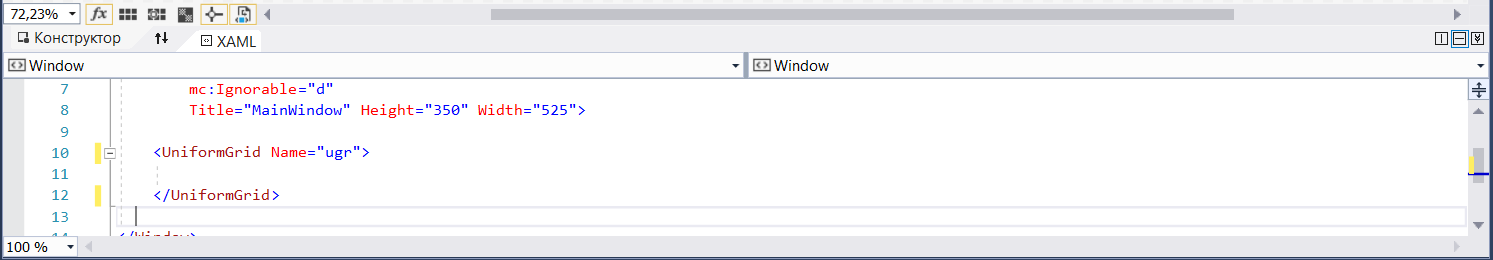 После этого можно получить доступ к этому компоненту из программного кода и задать необходимые параметры, используя имя этого компонента://указыается количество строк и столбцов в сеткеugr.Rows = 5;ugr.Columns = 5;//указываются размеры сетки (число ячеек * (размер кнопки в ячейки + толщина её границ))ugr.Width = 5 * (50+4);ugr.Height = 5 * (50+4);//толщина границ сеткиugr.Margin = new Thickness(5, 5, 5, 5);В качестве элементов игрового поля предлагается использовать кнопки (Button). Создать кнопку и добавить её в сетку можно следующим образомfor (int i = 0; i < 5*5; i++){    //создание кнопки    Button btn = new Button();    //запись номера кнопки    btn.Tag = i;    //установка размеров кнопки    btn.Width = 50;    btn.Height = 50;    //текст на кнопке    btn.Content = " ";    //толщина границ кнопки    btn.Margin = new Thickness(2);    //при нажатии кнопки, будет вызываться метод Btn_Click        btn.Click += Btn_Click;    //добавление кнопки в сетку    ugr.Children.Add(btn);}В результате работы этого цикла в сетку будет добавлено 25 кнопок, расположенных в 5 строк по 5 кнопок в каждой.При этом обработчик события нажатия (Click) будет выглядеть следующим образом:private void Btn_Click(object sender, RoutedEventArgs e){    //получение значения лежащего в Tag    int n = (int)((Button)sender).Tag;    //установка фона нажатой кнопки, цвета и размера шрифта    ((Button)sender).Background = Brushes.White;    ((Button)sender).Foreground = Brushes.Red;    ((Button)sender).FontSize = 23;    //запись в нажатую кнопку её номера    ((Button)sender).Content = n.ToString();}Результат работы: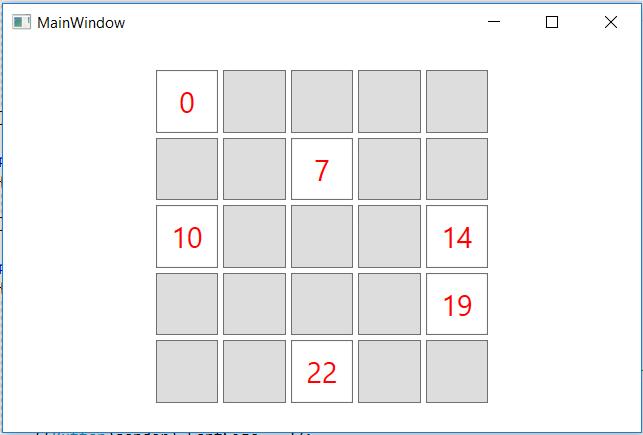 Если необходимо выполнять различные действия при клике на кнопку средней или правой кнопками мыши, можно добавить обработчик события нажатия кнопки мыши:btn.PreviewMouseDown += Btn_MouseDown;Обработчик события будет выглядеть следующим образом:private void Btn_MouseDown(object sender, MouseButtonEventArgs e){    if (e.LeftButton == MouseButtonState.Pressed)    {        MessageBox.Show("Нажата левая кнопка мыши!");    }    if (e.MiddleButton == MouseButtonState.Pressed)    {        MessageBox.Show("Нажата средняя кнопка мыши!");    }    if (e.RightButton == MouseButtonState.Pressed)    {        MessageBox.Show("Нажата правая кнопка мыши!");    }}Image и StackPanel.Чтобы вывести на поверхность кнопки изображение, можно использовать контейнер Image и компонент StackPanel.Чтобы загрузить изображения, которые вам могут понадобиться в процессе выполнения лабораторной работы, нужно добавить их к проекту. Для этого, создайте папку: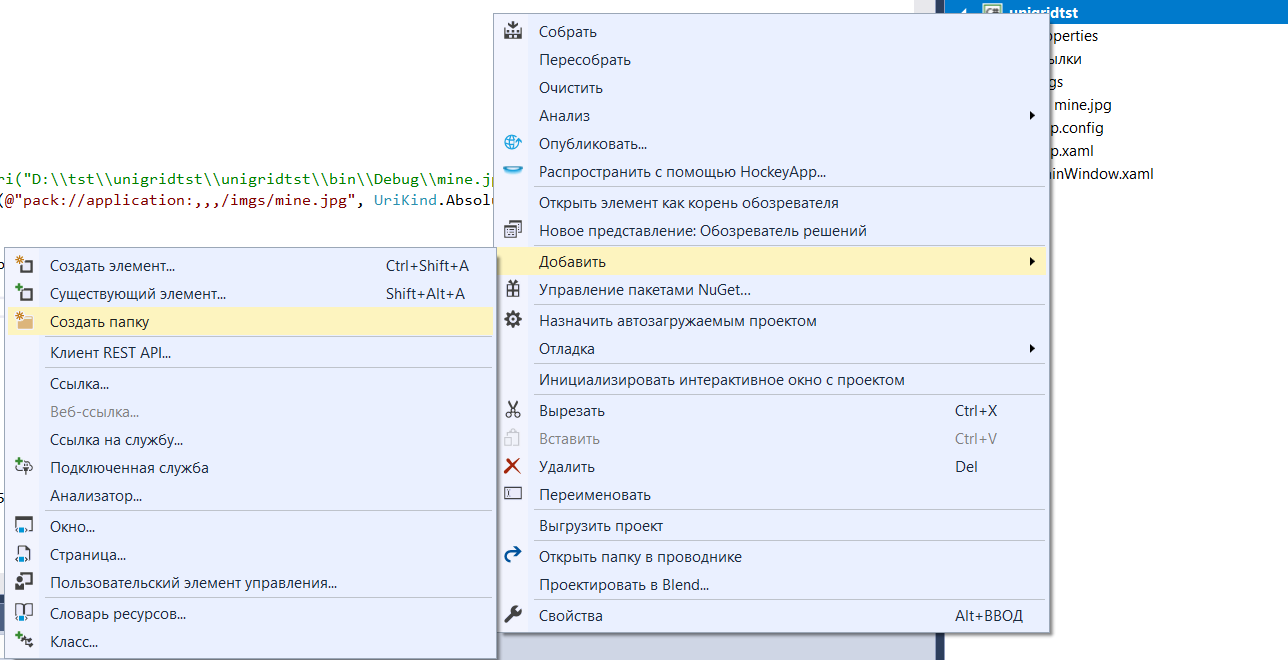 Добавьте в папку существующие элементы (изображения):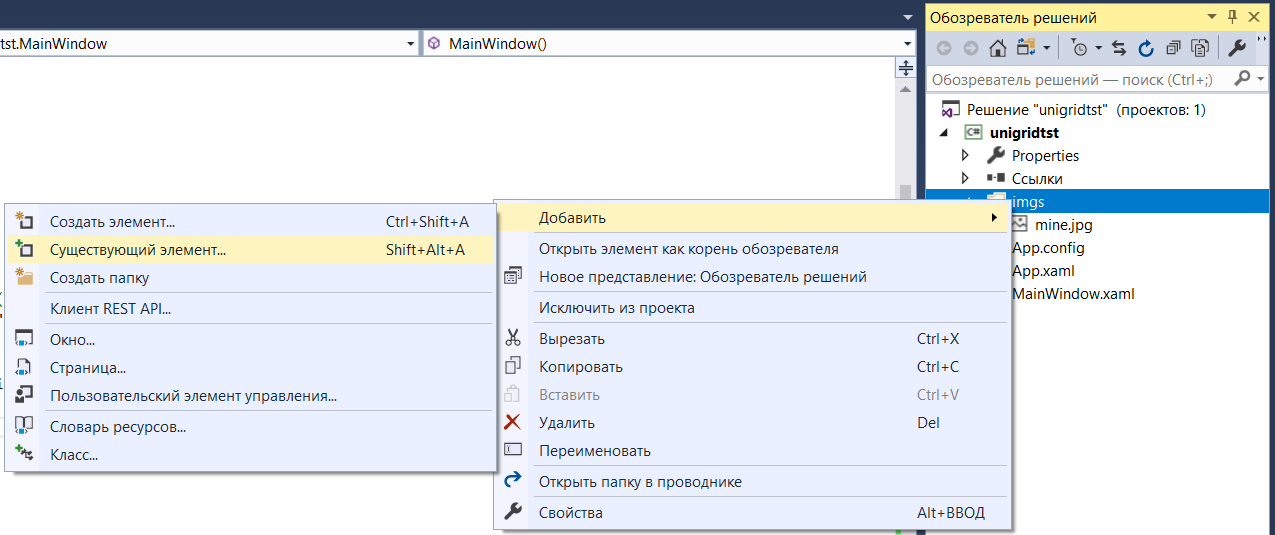 После этого они доступны для использования в коде://создание и инициализация глобальной переменной для хранения изображения миныBitmapImage mine  = new BitmapImage(new Uri(@"pack://application:,,,/imgs/mine.jpg", UriKind.Absolute));Затем можно создать компонент для отображения и записать его в нажатую кнопку в обработчике Btn_Click или Btn_MouseDown:private void Btn_Click(object sender, RoutedEventArgs e){    //создание контейнера для хранения изображения    Image img = new Image();    //запись картинки с миной в контейнер    img.Source = mine;    //создание компонента для отображения изображения    StackPanel stackPnl = new StackPanel();    //установка толщины границ компонента    stackPnl.Margin = new Thickness(1);    //добавление контейнера с картинкой в компонент    stackPnl.Children.Add(img);    //запись компонента в кнопку    ((Button)sender).Content = stackPnl;}Результат: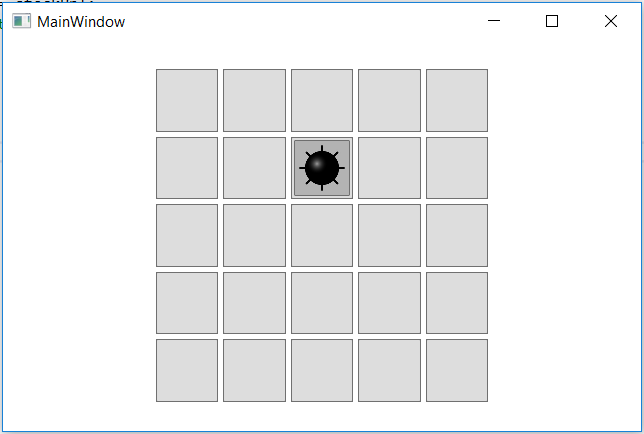 Программная реализацияИгровое поле может быть представлено в виде массива целых чисел:int[,] field = new int[M, N];Где M и N число строк и столбцов в поле. Элементы массива могут принимать следующие значения:0 – пустая клетка9 – клетка содержит мину1..8 – число мин в соседних клеткахФункция распределения мин будет иметь следующий прототип:void plantMines(int mines){    //реализация функции}Где mines – число мин, которые необходимо разместить на поле.Алгоритм работы функции будет выглядеть следующим образом:Выбрать в пределах поля случайную ячейку. Проверить, что в этой ячейке ещё нет мины (если есть, вернуться к шагу 1).Проверить, что рядом с этой ячейкой есть хотя бы одна пустая (если нет, вернуться к шагу 1).Разместить в выбранной ячейке мину (записать в массив 9).Функция подсчёта мин в соседних ячейках будет иметь следующую структуру:Для каждой ячейки поля (перебор координат ячеек по i и по j),Если в ячейке нет мины (значение массива не равно 9),Объявить переменную счётчик, равную 0.Перебрать 8 соседних ячеек.Если в ячейке встречается мина (значение массива 9), увеличить счётчик.Записать в ячейку значение счётчика.Если предположить, что координаты проверяемой ячейки i и j, то 8 её соседей будут иметь координаты (i-1, j-1), (i, j-1), (i+1, j-1), (i-1, j), (i+1, j), (i-1, j+1), (i, j+1), (i-1, j+1). Обратите внимание, что для ячеек, находящихся на границе поля, соседей будет меньше 8ми.Если всё было сделано правильно, то после реализации и исполнения описанных функций, будет сгенерировано поле для игры в «Сапёр».Дополнительно может быть реализована рекурсивная функция, открывающая области пустых клеток, при попадании в одну из них.Список литературы:Класс UniformGrid: https://msdn.microsoft.com/ru-ru/library/system.windows.controls.primitives.uniformgrid(v=vs.110).aspxКласс Button: https://msdn.microsoft.com/ru-ru/library/system.windows.controls.button(v=vs.110).aspxКласс StackPanel: https://msdn.microsoft.com/ru-ru/library/system.windows.controls.stackpanel(v=vs.110).aspxПоследняя цифра пароляПоследняя цифра пароляПоследняя цифра пароляПоследняя цифра пароляПоследняя цифра пароляПоследняя цифра пароляПоследняя цифра пароляПоследняя цифра пароляПоследняя цифра пароляПоследняя цифра пароля0123456789Номер варианта1234123412